Ing. Martina Ďurišová – Trenčiansky vzdelávací servis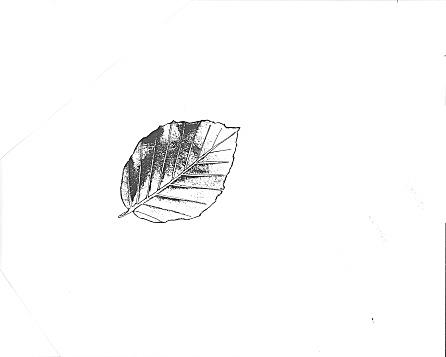 Inovecká 1140/22, 911 01 Trenčín, tel.: 0905 / 858369martina.durisova@post.sk , tvs.md@post.sk , miroslavduris@zoznam.sk
       www.seminare.weebly.com                               IČO: 48291374                                          DIČ: 1034105523_________________________________________________________________________________________________________________Dovoľujem si ponúknuť Vám elektronickú príručku 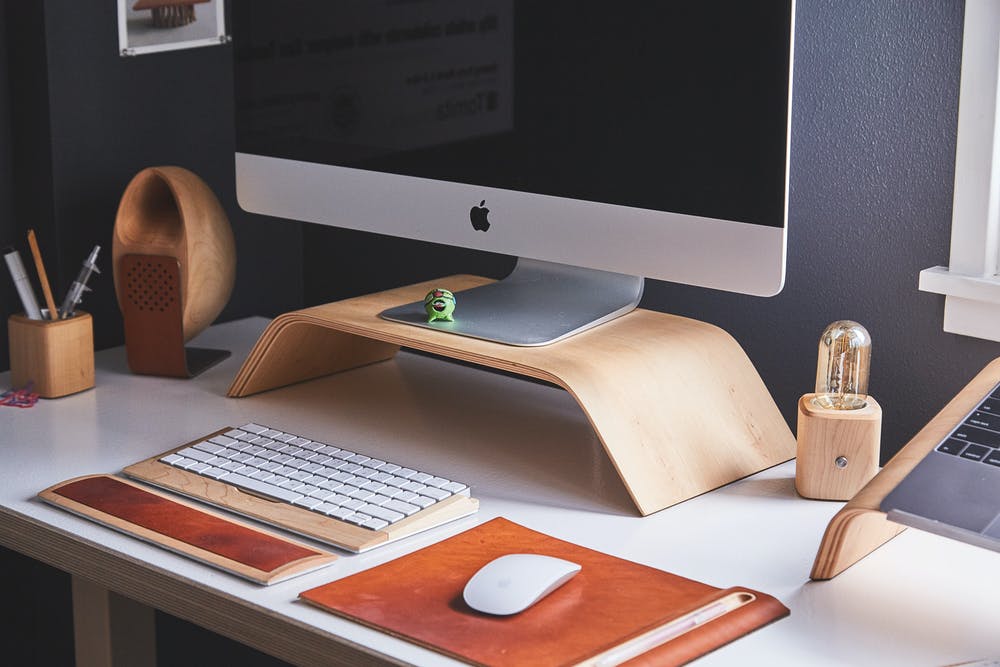 Správny poriadok
v praxi6. vydanieaktualizované k 1. 7. 2021autor: Ing. Miroslav Ďuriš

Nájdete v nej odpovede na 183 otázok k zákonu o správnom konaní, množstvo komentárov, príkladov, vzorov rozhodnutí a iných úkonov v správnom konaní. Vysvetlené sú v nej aj súvislosti so zákonom o správnych poplatkoch, o slobodnom prístupe k informáciám, o ochrane osobných údajov, o elektronickom spôsobe výkonu výkone verejnej moci, o prokuratúre, o priestupkoch, či o  správnom súdnom poriadku. Cena 1 príručky zaslanej elektronicky je 11,- € pri platbe vopred na základe faktúry. Pokiaľ ste si zakúpili niektoré jej staršie vydanie, je pre Vás cena aktualizácie zaslanej elektronicky 7,- eur. Cena 1 príručky na CD je 12,50 € včítane poštovného pri platbe vopred na základe faktúry. Po doručení objednávky dostanete späť e-mailom sken faktúry so splatnosťou 7 dní. Po uhradení faktúry Vám príručku doručím Vami zvoleným spôsobom - buď do 3 dní elektronicky, alebo do 7 dní poštou na CD spolu s originálom faktúry. Ak žiadate dodanie CD príručky na dobierku je cena 1 príručky na CD 13,50 € včítane poštovného. Nie som platcom DPH. Objednávka elektronickej príručky
Správny poriadok v praxi (k 1. 7. 2021)* Objednávam si u Vás 1 aktualizáciu so zaslaním elektronicky v cene 7,- €  (platba vopred)* Objednávam si u Vás 1 príručku so zaslaním elektronicky v cene 11,- € (platba vopred)* Objednávam si u Vás .... ks príručky na CD nosiči v cene 12,50- € za 1 kus (platba vopred)* Objednávam si u Vás na dobierku .... ks príručky na CD v cene 13,50 € za 1 kus (platba pri dodaní)                                                                              * zvoľte len 1 možnosť a nehodiace sa prečiarknite 
Meno / názov objednávateľa: ………………………….…….…........…....................................  
Adresa: ......……………………………………………………...................................................IČO: ………….…, DIČ: .........................., e-mail ................................................ tel.................V ……………………..... dňa ……………...                                                                                                                                           podpis a pečiatka